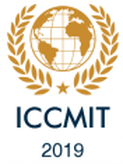 Special track/session for Africa and                                 the Francophone StatesCall for Papers ICCMIT CONFERENCE '19​5th International Conference on Communication, Management and Information Technology“Materials - Energy and Technology”Organized by:Pr. Said Belaaouad       Faculty of Sciences Ben M'sik, Hassan II University Casablanca Morocco                                                  E-mail:sbelaaouad@yahoo.fr2.Pr. Youssef Naimi.                                                                                                                       Faculty of Sciences Ben M'sik, Hassan II University Casablanca Morocco3 .Pr. Mailka Tridane.                                                                                                                                           Regional Center, of Education and Training trades.  Casablanca MoroccoObjectives and Motivation :The purpose of this special session is part of a major effort to unite all the actors involved in the research and development of innovative materials, applied to the knowledge and development of these materials, which exhibit energetic properties, magnetic etc. Understanding, knowing, preserving, restoring, innovating are the watchwords of materials science.The three key aspects: Materials - Energy and Technology are essential themes given the current and future challenges of the energy and technology transition in relation to sustainable development approaches (eco-materials and sustainable construction).This international conference will thus enable scientists and industry to not only shed light on the links between the themes dedicated to the Energy-Technology system, which are linked to the construction of innovative materials, but also to take stock of the latest advances. Scientists in the field of material sciences and their fields of application.The aim would be to bring together energies and multi-disciplinary potentialities. This is an opportunity to create a wide space of exchanges and reflections involving both researchers from various scientific fields: chemistry, biology, materials, mechanics, thermal, acoustics, plastics, civil engineering, sustainable development, etc.Scope and Interests:The main objective of the session "Materials - Energy and Technology" is to share, discuss and exchange the latest research: theoretical and praxeological for the construction of Innovative Materials.  Authors are invited to submit original research papers that propose new methodologies, approaches and research directions, covering a variety of subjects in the fields of Materials Science in relation to technical processes and technological / environmental sciences.List Topics.NanomaterialsStructural MaterialsMaterials chemistry and physicsSynthesis and processingPolymer and composite materialsSolar EnergyWind EnergyHeat storage for solar thermal power plantsThe science of materialsMaterials for energyMaterials EngineeringRenewable Materials and EnergiesEnergy StorageWaste Management Technique, recycling   and environmentMaterial processing technologyInnovative recycling technologies  Environmental aspects of waste treatment technologies wastePhotovoltaicTechnical / technology of treatment and characterization of Materials.Choice of Materials / Eco-friendly Building Materials / Design / Development Processes / Lifespan.Bio Composite Materials.Materials production technologies / waste recycling.Topics of interest include, but are not limited to, different scientific fields:Scientific Committee:Pr. Said Belaaouad. Faculty of Sciences Ben M'sik, Hassan II University Casablanca MoroccoPr. Abdessamad MALAOUI, USMS, Béni Mellal Morroco Pr. Said Benmokhtar. Faculty of Sciences Ben M'sik, Hassan II University Casablanca MoroccoPr. Youssef Naimi. Faculty of Sciences Ben M'sik, Hassan II University Casablanca MoroccoPr. Mailka Tridane. Regional Center of Education and Training trades.  Casablanca MoroccoPaper Submission :The submissiveness of the communication propositions : Will make itself  under electronic format via    e – mail sbelaaouad@yahoo.fr . Three evaluators, members of the scientific committee, will value every proposition.All instructions and templates for submission can be found in the ICCMIT2019 website:http://www.iccmit.net/All articles submitted for publication will be reviewed by at least three members of the International Program Committee. Also, the article should respect the page number: at least 3 pages and maximum 8 pages).Selected articles will be recommended to be submitted to one of the following independent journals: Research on Cognitive Systems - ElsevierNeural calculus and applications - SpringerAdhoc Networks - ElsevierSustainability Journal - MDPIInternational Journal of Distributed Sensor Networks - SAGEImportant Dates:Authors are requested to consider the following conference important dates and deadlines.Contact us: Mustapha Bassiri & Ibrahim Omary E-mail: bassiri.mustapha@gmail.com    /  omary57@hotmail.comPaper deadline submission date:   December 31, 2018Notification of acceptanceJanuary 15, 2019Camera ready submission date   January 22, 2019Conference registration dateJanuary 31, 2019Conference DatesMarch 26-28, 2019